INVITATION LETTER FOR CIVIL WORKSTo,------------------------------------------------------------------------------------------------Dear Sir,Sub: INVITATION LETTER FOR CONSTRUCTION OF Mechanical Engg & Vishweshwaraiya Hall Civil Work  Uma Nath Singh Institute of Engineering & Technology,   VBS Purvanchal University, Shahganj Road,   Jaunpur, UP  pin- 222003.Instructions to BiddersSECTION – A1. Scope of WorksThe Uma Nath Singh Institute of Engineering & Technology, VBS Purvanchal UniversityJaunpur, (Employer) invites quotations for the construction of works as detailed in the table given below-The successful bidder will be expected to complete the works by the intended completion date specified above2.Qualification of the bidder: The bidder shall provide qualification information which shall include:-(a)Total monetary value of construction works performed for each year of the last 3 years:(b)Income tax clearance certificate from the concerned IT circle;(c)Report on his financial standing; and(d)Details of any litigation, current or during the last 3 years in which the bidder is involved, the Parties concerned and disputed amount in each case.3.To qualify for award of the contract the bidder:-(a)Should have satisfactorily completed as a prime contractor at least one similar work of value not less than Rs. 500,000 in the last three years;(b)Should possess valid electrical license for executing building electrification works (in theevent of the works being sub - contracted, the sub-contractor should have the necessary license);(c)Should possess required valid license for executing the water supply/sanitary works (in the event of the works being sub-contracted, the sub-contractor should have the necessary license);4. Bid Price(a)The contract shall be for the whole works as described in the Bill of quantities, drawings and technical specifications. Corrections, if any, shall be made by crossing out, initialling, dating and re writing.(b)All duties, taxes and other levies payable by the contractor under the contract shall be included in the total price.(c)The rates quoted by the bidder shall be fixed for the duration of the contract and shall not be subject to adjustment on any account.(d)The rates should be quoted in Indian Rupees only.5.Submission of Quotations 5.1The bidder is advised to visit the site of works at his own expense and obtain all information that may be necessary for preparing the quotation.5.2Each bidder shall submit only one quotation.5.3The quotation submitted by the bidder shall comprise the following:-(a)Quotation in the format given in Section B.(b)Signed Bill of Quantities; and(c)Qualification information form given in Section B duly completed.5.4The bidder shall seal the quotation in an envelope addressed to the Uma Nath Singh Institute of Engineering & Technology, VBS Purvanchal UniversityJaunpur,,VBS Purvanchal University Campus, Shahganj Road, Jaunpur, UP  pin-222003 (Purchaser). The envelope will also bear the following identification: - Quotation for Mechanical Engg & Vishweshwaraiya Hall Civil Work(Name of the Contract).Do not open before 15-Jan-2020 13:00 (time and date of quotation opening).5.5Quotations must be received in the office of the Uma Nath Singh Institute of Engineering & Technology, VBS Purvanchal UniversityJaunpur,,VBS Purvanchal University Campus, Shahganj Road, Jaunpur, UP  pin-222003 (Employer) not later than the time and date given in the letter of invitation. If the specified date is declared a holiday,quotations shall be received up to the appointed time on the next working day5.6Any quotation received by the Uma Nath Singh Institute of Engineering & Technology, VBS Purvanchal UniversityJaunpur,,VBS Purvanchal University Campus, Shahganj Road, Jaunpur, UP  pin-222003, (Employer) after the deadline for submission of quotations will be rejected and returned unopened to the bidder.6.Validity of QuotationQuotation shall remain valid for a period not less than 60 days after the deadline date specified for   submission.7.Opening of QuotationsQuotations will be opened in the presence of bidders or their representatives who choose to attend on the   date and time and at the place specified in the letter of invitation.8.Information relating to evaluation of quotations and recommendations for the award of contract   shall not   be disclosed to bidders or any other persons not officially concerned with the process until the award to the successful bidder is announced.9.Evaluation of QuotationsThe Employer will evaluate and compare the quotations determined to be substantially responsive i.e. Which(a)Meet the qualification criteria specified in clause 3 above;(b)Are properly signed; and(c)Conform to the terms and conditions, specifications and drawings without material Deviations.10.Award of contractThe Employer will award the contract to the bidder whose quotation has been determined to besubstantially responsive and who has offered the lowest evaluated quotation price and who meets the specified qualification criteria.10.1Notwithstanding the above, the Employer reserves the right to accept or reject any Quotations and to cancel the bidding process and reject all quotations at any time prior to The Award of contract10.2The bidder whose bid is accepted will be notified of the award of contract by the Employer Prior to expiration of the quotation validity period.11.Performance SecurityWithin 15 days of receiving letter of acceptance, the successful bidder shall deliver to the Uma Nath Singh Institute of Engineering & Technology, VBS Purvanchal UniversityJaunpur,,VBS Purvanchal University Campus, Shahganj Road, Jaunpur, UP  pin-222003 (Employer) the performance security (either a bank guarantee or a bank draft in favour of the Employer) for an amount equivalent of 5% of thecontract price. The Performance Security shall be valid till the expiry of the period of maintenance of the work, specified in clause 12.12.Period of Maintenance:The “Period of Maintenance” for the work is ____ months from the date of taking over possessionor one   full monsoon season whichever occurs later. During the period of maintenance, thecontractor will be responsible for rectifying any defects in construction free of cost to the Employer.13.Purchase of all construction materials including cement and steel as per the specifications (ISI certification marked goods wherever available) shall be the responsibility of the contractor.SECTION – BQUALIFICATION INFORMATIONQUOTATION*Description of the Works:To:Subject: Construction of....................................................................		 .............................................................................................Reference :  Letter No....................................dated......................from...................Sir,We offer to execute the Works described in your letter referred to above in accordance with the Conditions of Contract enclosed therewith at ......... percentage above / below the estimated rates, i.e., for a total Contract Price of -Rs. ** _________________________________________________ [in figures]Rs. _________________________________________________  [in words].This quotation and your written acceptance of it shall constitute a binding contract between us. We understand that you are not bound to accept the lowest or any quotation you receive.   We hereby certify that we have taken steps to ensure that no person acting for us or on our behalf will engage in bribery. We hereby confirm that this quotation    is valid for 45 days as required in Clause 6 of the Instructions to Bidders.Yours faithfully,Authorized Signature: 	Date: ______________Name & Title of Signatory: _____________________________________________Name of Bidder: _____________________________________________Address 	: _____________________________________________LETTER OF ACCEPTANCECUM NOTICE TO PROCEED WITH THE WORK(LETTERHEAD OF THE EMPLOYER)Dated: ____________________________	[Name and address of the Contractor]	To: 	_________________________________	_________________________________	_________________________________	_________________________________	_________________________________Dear Sir,This is to notify you that your Quotation dated ____________________ for execution_____________________________________________________________ for the contract price of Rupees __________________________________________ [amount in words and figures], is hereby accepted by us.You are hereby requested to furnish performance security for an amount of Rs. ____________________ (equivalent to 3% of the contract price) within 15 days of the receipt of the letter. The Performance Security in the form of Bank guarantee or a Bank draft in favour of.......................... (Employer) shall be valid till the expiry of the period of maintenance i.e. up to ______________________. Failure to furnish the Performance Security will entail cancellation of the award of contract.You are also requested to sign the agreement form and proceed with the work not later than ____________________________ under the instructions of the Engineer, ____________________________ and ensure its completion within the contract period.With the issuance of this acceptance letter and your furnishing the Performance Security, contract for the above said work stands concluded.Yours faithfully Authorized Signature	Name and title of SignatoryDraft Agreement form for Construction through Lump Sum ContractARTICLES OF AGREEMENT(The above payment terms have been drafted for construction of school buildings; modifythis suitably for other works)       Liquidated Damages Per Day Min % :$$INV_LIG_DAMAGE_MIN$$ Liquidated Damages Max % : $$INV_LIG_DAMAGE_MAX$$Annexure- ABILL OF QUANTITIESGross Total Cost :Rs. ..........................We agree to execute the works in accordance with the approved drawings and technical specifications at a total fixed contract price of Rs......……………....(amount in figures) (Rs............ amount in words).Signature of ContractorAnnexure-BFormat of certificateCertified that the works up to -------------------------------------------------- level in respect of construction of ------------------------------------- at ----------------------------------- have been executed in accordance with the approved drawing and technical specifications.SignatureName & Designation 	(Official address)Place :Date :Office seal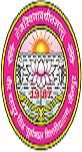 Uma Nath Singh Institute of Engineering & Technology, VBS Purvanchal UniversityJaunpur,,VBS Purvanchal University Campus, Shahganj Road, Jaunpur, UP  pin-222003Package Code: TEQIP-III/2019/UP/uiej/111Current Date: 31-Dec-2019Package Name: Mechanical Engg & Vishweshwaraiya Hall Civil WorkMethod:Shopping Civil Works1.You are invited to submit your most competitive quotation for the following works: -Sr. NoBrief Description of the Works Approximate value of Works (Rs.)  Expected Completion Period (in Days)1Minor Civil Work1500000702.Government of India has received a credit from the International Development Association (IDA) in various currencies equivalent to US$ 36000000000 towards the cost of the Technical Education Quality Improvement Programme [TEQIP]-Phase III Project and intends to apply part of the Proceeds of this credit to eligible payments under the contract for which this invitation for quotations is issued.Government of India has received a credit from the International Development Association (IDA) in various currencies equivalent to US$ 36000000000 towards the cost of the Technical Education Quality Improvement Programme [TEQIP]-Phase III Project and intends to apply part of the Proceeds of this credit to eligible payments under the contract for which this invitation for quotations is issued.3.The _______________ Project in __________________ state is being implemented by ____________, which is an autonomous society registered under the Societies Registration Act.The _______________ Project in __________________ state is being implemented by ____________, which is an autonomous society registered under the Societies Registration Act.4.To assist you in the preparation of your quotation, we are enclosing the following:To assist you in the preparation of your quotation, we are enclosing the following:1)Layout Drawings of the works;2)Structural Details;3)Detailed Bill of Quantities, with estimated rates and prices;4)Technical Specifications;5)Instructions to Bidders (in two sections).	6)Draft Contract Agreement format, which will be used for finalizing the agreement for this.5.You are requested to provide your offer latest by 13:00hrs.On15-Jan-2020You are requested to provide your offer latest by 13:00hrs.On15-Jan-20206.Quotations will be opened in the presence of Bidders or their representatives who choose to attend at 13:00 on15-Jan-2020 in the office of Dr. Rajnish Bhasker (Nodal Officer –Procrument)Quotations will be opened in the presence of Bidders or their representatives who choose to attend at 13:00 on15-Jan-2020 in the office of Dr. Rajnish Bhasker (Nodal Officer –Procrument)7.Liquidated Damages will be applied:Liquidated Damages Per Day Min % :N/ALiquidated Damages Max % : N/A8.We look forward to receiving your quotations and thank you for your interest in this project.(Employer)Name: Uma Nath Singh Institute of Engineering & Technology, VBS Purvanchal UniversityJaunpur,Address: VBS Purvanchal University Campus, Shahganj Road, Jaunpur, UP  pin-222003,nullTel. No: 9451373593Fax No.Sr. NoBrief Description of the Works Approximate value of Works (Rs.)  Expected Completion Period (in Days)1Minor Civil Work1500000701.Format for Qualification Information.2.Format for Submission of Quotation.3.Format of Letter of Acceptance.1.For Individual BiddersFor Individual Bidders1.1Principal place of business: 	______________________________Power of attorney of signatory of Quotation.[Attach copy]1.2Total value of Civil Engineering _______________________Construction work performed in the last _______________________Three years (in Rs. Lakhs) _______________________1.3Work performed as prime contractor (in the same name) on works of a similar nature over the last three years.Project Name, Name of Employer Description of work Contract No. Value of contract (Rs. Lakhs) Date of issue of work order Stipulated period of completion Actual date of completion Remarks explaining reasons for delay and work completedExisting commitments and on-going works:Description of WorkDescription of Work(1)Place& State(2)Contract No. & Date(3)Value of Contract(Rs. Lakh)(4)Stipulated period of completion(5)Value of works* remaining to be completed(Rs. Lakhs)(6)Anticipated date of completion    * Enclose a certificate from Engineer concerned.    * Enclose a certificate from Engineer concerned.1.4Proposed subcontracts and firms involveProposed subcontracts and firms involveSections of the works		Value of  Sub-contractSub-contractor (name & address)Experience in similar work1.5Evidence of access to financial resources to meet the requirements of working capital: cash in hand, lines of credit, etc. List them below and attach copies of support documents.1.6Name, address, and telephone, telex, and fax numbers of the Bidders’ bankers who may provide  references if contacted by the Employer.1.7Information on litigation history in which the Bidder is involved.Other party(ies)Employer	Cause of disputeAmount involvedRemarks showing present status*To be filled in by the Employer before issue of the Letter of Invitation.**To be filled in by the Bidder, together with his particulars and date of submission at the bottom of this Form.1.This deed of agreement is made in the form of agreement on  ________ day _______________month ____________ 20 ___, between the _____________________________ (Employer) or his authorized representative (hereinafter referred to as the first party) and _____________________ (Name of the Contractor),  S/O _______________ resident of ______________  (hereinafter referred to as the second party), to execute the work of construction of __________________________ (hereinafter referred to as works) on the following terms and conditions.2.Cost of the ContractThe total cost of the works (hereinafter referred to as the “total cost”) is Rs. ____ as reflected in Annexure - 1.3.Payments under its contract:Payments to the second party for the construction work will be released by the first party in the following manner: -On Successful Completion:100% of total cost3.1The advance shall be repaid with percentage deductions from the interim payments, commencing with the next Interim Payment at the rate of ___@@percent of the amounts of all Interim Payment Certificates until the advance has been repaid, always provided that the advance shall be completely repaid prior to the expiry of the original time for completion@The Guarantee shall remain effective until the advance payment has been repaid @@Stipulate appropriately as 30/25/15 % depending on number of payment stages.The advance shall be repaid with percentage deductions from the interim payments, commencing with the next Interim Payment at the rate of ___@@percent of the amounts of all Interim Payment Certificates until the advance has been repaid, always provided that the advance shall be completely repaid prior to the expiry of the original time for completion@The Guarantee shall remain effective until the advance payment has been repaid @@Stipulate appropriately as 30/25/15 % depending on number of payment stages.3.2The Employer shall retain (Retention Money) 6% of the amount from each payment due to the Contractor subject to the maximum of 5% of final contract price. Half of the amount retained shall be repaid upon completion of the works, and other half shall be repaid when the Defects Liability Period has passed, and the Project Manager has certified that all Defects notified to the Contractor before the end of this period have been corrected. On completion of the whole works the Contractor may substitute the balance retention money with an “on demand” Bank guaranteeThe Employer shall retain (Retention Money) 6% of the amount from each payment due to the Contractor subject to the maximum of 5% of final contract price. Half of the amount retained shall be repaid upon completion of the works, and other half shall be repaid when the Defects Liability Period has passed, and the Project Manager has certified that all Defects notified to the Contractor before the end of this period have been corrected. On completion of the whole works the Contractor may substitute the balance retention money with an “on demand” Bank guarantee3.3Payments at each stage will be made by the first party:Payments at each stage will be made by the first party:(a)On the second party submitting an invoice for an equivalent amount(b)on certification of the invoice (except for the first instalment) by the engineer nominated by the first party with respect to quality of works in the format in Annexure - 2; and(c)upon proper and justified utilization of at least 50 % of the previous instalment and 100 % of any prior instalment.4.Notice by Contractor to EngineerNotice by Contractor to EngineerThe second party, on the works reaching each stage of construction, issue a notice to the first party or the Engineer nominated by the first party [who is responsible for supervising the contractor, administering the contract, certifying payments due to the contractor, issuing and valuing variations to the contract, awarding extension of time etc.)  to visit the site for certification of stage completion.  Within 15 days of the receipt of such notice, the first party or the engineer nominated by it, will ensure issue of stage completion certificate after due verification.   The second party, on the works reaching each stage of construction, issue a notice to the first party or the Engineer nominated by the first party [who is responsible for supervising the contractor, administering the contract, certifying payments due to the contractor, issuing and valuing variations to the contract, awarding extension of time etc.)  to visit the site for certification of stage completion.  Within 15 days of the receipt of such notice, the first party or the engineer nominated by it, will ensure issue of stage completion certificate after due verification.   5.Completion timeCompletion timeThe works should be completed in _____________ (months/weeks/days) from the date of this Agreement. In exceptional circumstances, the time period stated in this clause may be extended in writing by mutual consent of both the partiesThe works should be completed in _____________ (months/weeks/days) from the date of this Agreement. In exceptional circumstances, the time period stated in this clause may be extended in writing by mutual consent of both the parties6.If any of the compensation events mentioned below would prevent the work being completed by the intended completion date, the first party will decide on the intended completion date being extended by a suitable period:If any of the compensation events mentioned below would prevent the work being completed by the intended completion date, the first party will decide on the intended completion date being extended by a suitable period:a)The first party does not give access to the site or a part thereof by the agreed period.b)The first party orders a delay or does not issue completed drawings, specifications or instructions for execution of the work on time.c)Ground conditions are substantially more adverse than could reasonably have been assumed before issue of letter of acceptance and from information provided to second party or from visual inspection of the site.d)Payments due to the second party are delayed without reason.e)Certification for stage completion of the work is delayed unreasonably.7.Any wilful delay on the part of the second party in completing the construction within the stipulated period   will   render   him liable to   pay   liquidated damages. @ $$INV_LIG_DAMAGE_MIN$$ % per day which will be deducted from payments due to him. The first party may cancel the contract and take recourse to such other action as deemed appropriate once the total amount of liquidated damages exceeds 5 % of the contract amount.Any wilful delay on the part of the second party in completing the construction within the stipulated period   will   render   him liable to   pay   liquidated damages. @ $$INV_LIG_DAMAGE_MIN$$ % per day which will be deducted from payments due to him. The first party may cancel the contract and take recourse to such other action as deemed appropriate once the total amount of liquidated damages exceeds 5 % of the contract amount.(@Note: The amount of liquidated damages per day should be determined at not less than 0.05 % of the contract value of the works and indicated here).(@Note: The amount of liquidated damages per day should be determined at not less than 0.05 % of the contract value of the works and indicated here).8Duties and responsibilities of the first partyDuties and responsibilities of the first partyDuties and responsibilities of the first partyDuties and responsibilities of the first party8.18.1The first party shall be responsible for providing regular and frequent supervision and guidance to the second party for carrying out the works as per specifications. This will include written guidelines and regular site visit of the authorized personnel of the first party, for checking quality of material and construction to ensure that it is as per the norms.The first party shall be responsible for providing regular and frequent supervision and guidance to the second party for carrying out the works as per specifications. This will include written guidelines and regular site visit of the authorized personnel of the first party, for checking quality of material and construction to ensure that it is as per the norms.8.28.2The first party shall supply 3 sets of drawings, specifications and guidelines to the second party for the proposed worksThe first party shall supply 3 sets of drawings, specifications and guidelines to the second party for the proposed works8.38.3Possession of the site will be handed over to the second party within 10 days of signing of the agreement.Possession of the site will be handed over to the second party within 10 days of signing of the agreement.8.48.4The Engineer or such other person as may be authorized by the first party shall hold meeting once in a month where the second party or his representative at site will submit the latest information including progress report and difficulties if any, in the execution of the work. The whole team may jointly inspect the site on a particular day to take stock of activities.The Engineer or such other person as may be authorized by the first party shall hold meeting once in a month where the second party or his representative at site will submit the latest information including progress report and difficulties if any, in the execution of the work. The whole team may jointly inspect the site on a particular day to take stock of activities.8.58.5The Engineer shall record his observations/instructions at the time of his site visit in a site register maintained by the second party.  The second party will carry out the instructions and promptly rectify any deviations pointed out by the engineer.  If the deviations are not rectified, within the time specified in the Engineer’s notice, the first party as well as the engineer nominated by it, may instruct stoppage or suspension of the construction.  It shall thereupon be open to the first party or the engineer to have the deviations rectified at the cost of the second party.The Engineer shall record his observations/instructions at the time of his site visit in a site register maintained by the second party.  The second party will carry out the instructions and promptly rectify any deviations pointed out by the engineer.  If the deviations are not rectified, within the time specified in the Engineer’s notice, the first party as well as the engineer nominated by it, may instruct stoppage or suspension of the construction.  It shall thereupon be open to the first party or the engineer to have the deviations rectified at the cost of the second party.9.9.Duties and responsibilities of the second partyDuties and responsibilities of the second partyDuties and responsibilities of the second party        9.1        9.1        9.1The second party shall:The second party shall:a)a)take up the works and arrange for its completion within the time period stipulated in clause 5;take up the works and arrange for its completion within the time period stipulated in clause 5;b)b)employ suitable skilled persons to carry out the works;employ suitable skilled persons to carry out the works;c)c)regularly supervise and monitor the progress of work;regularly supervise and monitor the progress of work;d)d)abide by the technical suggestions / direction of supervisory personnel including engineers etc. regarding building construction;abide by the technical suggestions / direction of supervisory personnel including engineers etc. regarding building construction;e)e)be responsible for bringing any discrepancy to the notice of the representative of the first party and seek necessary clarification:be responsible for bringing any discrepancy to the notice of the representative of the first party and seek necessary clarification:f)f)ensure that the work is carried out in accordance with specifications, drawings and within the total of the contract amount without any cost escalation;ensure that the work is carried out in accordance with specifications, drawings and within the total of the contract amount without any cost escalation;g)g)keep the first party informed about the progress of work;keep the first party informed about the progress of work;h)h)correct the notified defects within the length of time specified by the Project Manager;correct the notified defects within the length of time specified by the Project Manager;i)i)be responsible for all security and watch and ward arrangements at site till handing over of the building to the first party; be responsible for all security and watch and ward arrangements at site till handing over of the building to the first party; j)j)maintain necessary insurance against loss of materials/cash, etc. or workman disability compensation claims of the personnel deployed on the works as well as third party claims from the start date to the end of defect liability period;maintain necessary insurance against loss of materials/cash, etc. or workman disability compensation claims of the personnel deployed on the works as well as third party claims from the start date to the end of defect liability period;k)k)pay all duties, taxes and other levies payable by construction agencies as per law under the contract (First party will effect deduction from running bills in respect of such taxes as may be imposed under the law);pay all duties, taxes and other levies payable by construction agencies as per law under the contract (First party will effect deduction from running bills in respect of such taxes as may be imposed under the law);l)l)abide by all labour enactments and rules made there under, regulations, notifications and bye laws of the State or Central Government or local authority;abide by all labour enactments and rules made there under, regulations, notifications and bye laws of the State or Central Government or local authority;m)m)abide by all enactments on environmental protection and rules made there under, regulations, notifications and by-laws of the Sate or Central Government, or local authorities;abide by all enactments on environmental protection and rules made there under, regulations, notifications and by-laws of the Sate or Central Government, or local authorities;n)n)be responsible for the safety of all activities on the Site.be responsible for the safety of all activities on the Site.10.Variations / Extra ItemsVariations / Extra ItemsVariations / Extra ItemsVariations / Extra ItemsThe works shall be executed by the second party in accordance with the approved drawings and specifications.  No variation in cost is acceptable.  However, if the Engineer issues instructions for execution of extra items, the following procedure shall be followed: -The works shall be executed by the second party in accordance with the approved drawings and specifications.  No variation in cost is acceptable.  However, if the Engineer issues instructions for execution of extra items, the following procedure shall be followed: -The works shall be executed by the second party in accordance with the approved drawings and specifications.  No variation in cost is acceptable.  However, if the Engineer issues instructions for execution of extra items, the following procedure shall be followed: -The works shall be executed by the second party in accordance with the approved drawings and specifications.  No variation in cost is acceptable.  However, if the Engineer issues instructions for execution of extra items, the following procedure shall be followed: -a)a)The second party shall provide the Engineer with a bid for carrying out the extra items when requested to do so by the Engineer.  The Engineer shall assess the bid, which shall be given within seven days of the request before the extra items are orderedThe second party shall provide the Engineer with a bid for carrying out the extra items when requested to do so by the Engineer.  The Engineer shall assess the bid, which shall be given within seven days of the request before the extra items are orderedb)b)If the bid given by the second party is unreasonable, the Engineer may order the extra items and make a change to the Contract Price which shall be based on Engineer’s own forecast of the effects of the extra items on the Contractor’s costs.If the bid given by the second party is unreasonable, the Engineer may order the extra items and make a change to the Contract Price which shall be based on Engineer’s own forecast of the effects of the extra items on the Contractor’s costs.c)c)The second party shall not be entitled to additional payment for costs, which could have been avoided by giving early warning.The second party shall not be entitled to additional payment for costs, which could have been avoided by giving early warning.11.SecuritiesSecuritiesSecuritiesSecuritiesThe Performance Security shall be provided to the Employer no later than the date specified in the Letter of Acceptance and shall be issued in an amount and form and by a bank or surety acceptable to the Employer.  The Performance Security shall be valid until a date 28 days from the date of issue of the Certificate of Completion in the case of a Bank Guarantee.The Performance Security shall be provided to the Employer no later than the date specified in the Letter of Acceptance and shall be issued in an amount and form and by a bank or surety acceptable to the Employer.  The Performance Security shall be valid until a date 28 days from the date of issue of the Certificate of Completion in the case of a Bank Guarantee.The Performance Security shall be provided to the Employer no later than the date specified in the Letter of Acceptance and shall be issued in an amount and form and by a bank or surety acceptable to the Employer.  The Performance Security shall be valid until a date 28 days from the date of issue of the Certificate of Completion in the case of a Bank Guarantee.The Performance Security shall be provided to the Employer no later than the date specified in the Letter of Acceptance and shall be issued in an amount and form and by a bank or surety acceptable to the Employer.  The Performance Security shall be valid until a date 28 days from the date of issue of the Certificate of Completion in the case of a Bank Guarantee.12.TerminationTerminationTerminationTermination12.112.1The Employer may terminate the Contract if the other party causes a fundamental breach of the Contract.The Employer may terminate the Contract if the other party causes a fundamental breach of the Contract.12.212.2Fundamental breaches of Contract include, but shall not be limited to the following:Fundamental breaches of Contract include, but shall not be limited to the following:(a)the contractor stops work for 28 days and the stoppage has not been authorized by the Engineer;(b)the Contractor has become bankrupt or goes into liquidation other than for a reconstruction or amalgamation;(c)the Engineer gives Notice that failure to correct a particular Defect is a fundamental breach of Contract and the Contractor fails to correct it within a reasonable period of time determined by the Engineer;(d)the Contractor does not maintain a security which is required;(e)the Contractor has engaged in corrupt, fraudulent, collusive, coercive or obstructive practices, in competing for or in executing the Contract; and(f)the contractor has delayed the completion of the Works by the number of days for which the maximum amount of liquidated damages can be paid12.312.3Notwithstanding the above, the Employer may terminate the Contract for convenience.Notwithstanding the above, the Employer may terminate the Contract for convenience.12.412.4If the Contract is terminated the Contractor shall stop work immediately, make the Site safe and secure and leave the Site as soon as reasonably possibleIf the Contract is terminated the Contractor shall stop work immediately, make the Site safe and secure and leave the Site as soon as reasonably possible13.Payment upon TerminationPayment upon TerminationPayment upon TerminationPayment upon Termination13.113.1If the Contract is terminated because of a fundamental breach of Contract by the Contractor, the Engineer shall issue a certificate for the value of the work done less advance payments received up to the date of the issue of the certificate, less other recoveries due in terms of the contract, less taxes due to be deducted at source as per applicable law.If the Contract is terminated because of a fundamental breach of Contract by the Contractor, the Engineer shall issue a certificate for the value of the work done less advance payments received up to the date of the issue of the certificate, less other recoveries due in terms of the contract, less taxes due to be deducted at source as per applicable law.13.213.2If the Contract is terminated at the Employer’s convenience, the Engineer shall issue a certificate for the value of the work done, the reasonable cost of removal of Equipment, repatriation of the Contractor’s personnel employed solely on the Works, and the Contractor’s costs of protecting and securing the Works and less advance payments received up to the date of the certificate, less other recoveries due in terms of the contract and less taxes due to be deducted at source as per applicable law.If the Contract is terminated at the Employer’s convenience, the Engineer shall issue a certificate for the value of the work done, the reasonable cost of removal of Equipment, repatriation of the Contractor’s personnel employed solely on the Works, and the Contractor’s costs of protecting and securing the Works and less advance payments received up to the date of the certificate, less other recoveries due in terms of the contract and less taxes due to be deducted at source as per applicable law.14.Dispute settlement  Dispute settlement  Dispute settlement  Dispute settlement  If over the works, any dispute arises between the two parties, relating to any aspects of this Agreement, the parties shall first attempt to settle the dispute through mutual and amicable consultation.	In the event of agreement not being reached, the matter will be referred for arbitration by a Sole Arbitrator not below the level of retired Chief Engineer / Superintending Engineer, (not connected in part or whole with this Project in his service) to be appointed by the first party. The Arbitration will be conducted in accordance with the Arbitration and Conciliation Act, 1996.  The decision of the Arbitrator shall be final and binding on both the parties.If over the works, any dispute arises between the two parties, relating to any aspects of this Agreement, the parties shall first attempt to settle the dispute through mutual and amicable consultation.	In the event of agreement not being reached, the matter will be referred for arbitration by a Sole Arbitrator not below the level of retired Chief Engineer / Superintending Engineer, (not connected in part or whole with this Project in his service) to be appointed by the first party. The Arbitration will be conducted in accordance with the Arbitration and Conciliation Act, 1996.  The decision of the Arbitrator shall be final and binding on both the parties.If over the works, any dispute arises between the two parties, relating to any aspects of this Agreement, the parties shall first attempt to settle the dispute through mutual and amicable consultation.	In the event of agreement not being reached, the matter will be referred for arbitration by a Sole Arbitrator not below the level of retired Chief Engineer / Superintending Engineer, (not connected in part or whole with this Project in his service) to be appointed by the first party. The Arbitration will be conducted in accordance with the Arbitration and Conciliation Act, 1996.  The decision of the Arbitrator shall be final and binding on both the parties.If over the works, any dispute arises between the two parties, relating to any aspects of this Agreement, the parties shall first attempt to settle the dispute through mutual and amicable consultation.	In the event of agreement not being reached, the matter will be referred for arbitration by a Sole Arbitrator not below the level of retired Chief Engineer / Superintending Engineer, (not connected in part or whole with this Project in his service) to be appointed by the first party. The Arbitration will be conducted in accordance with the Arbitration and Conciliation Act, 1996.  The decision of the Arbitrator shall be final and binding on both the parties.S.No.Description of WorkUnitQty.